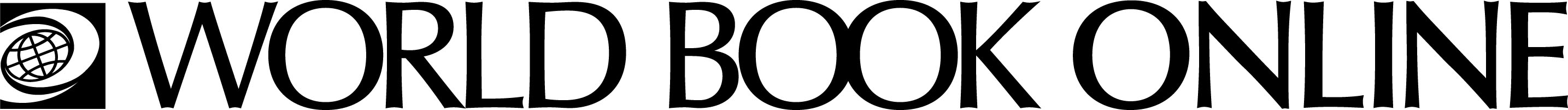 RESEARCH SKILLS: Using the World Book Kids DatabaseGo to www.worldbookonline.com then click on “Kids”. If prompted, log on with yourID: ________________________________  Password:  _______________________________  HOW TO SEARCHThere are two key ways to search for a subject.Use your keyboard to type a word in Search box to help you find information in the Kids database.Use Explore to view eight main categories to start your search.……………………………………………………………………………………………………………………………………………HOW TO SEARCH USING THE SEARCH BOX 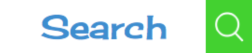 Type dog into the Search box. TIP: When you start to type you will notice a list appear. You can either click on one of the links or click on  to see a full list of search results.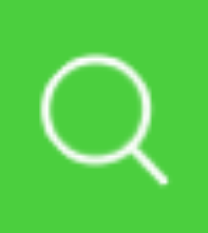 ……………………………………………………………………………………………………………………………………………Article→ Go to the Dog article.→ Read the article to answer the question. World Book Kids has many interesting facts about dogs.  1.  What does a dog do when it’s hot?
……………………………………………………………………………………………………………………………………………Pictures, Videos, and MoreAt the top of the article page there is a tab called Pictures, Videos, and More. Click on the Pictures, Videos, and More tab. 2.  What is your favourite video and why did you select this video? ……………………………………………………………………………………………………………………………………………More InformationAt the top of the article page is a tab called More Information. Click on the More Information tab.ArticlesClick on Articles in the More Information tab.3.  Write down at three articles that are listed.WebsitesClick on Websites in the More Information tab.4.  Write down your favourite websites? GamesClick on Games in the More Information tab. 5. What is the title of the game available in this article?6. Click on the game to play. Play until you get a score. What was your score?……………………………………………………………………………………………………………………………………………HOW TO SEARCH USING THE EXPLORE BUTTON  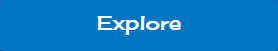 Click on the World Book Kids logo on the top left hand side of the page to go back to the home page.Use the Explore button to begin find information on “Dogs”.Click on the Explore button.Dig in!→ A dog is a living thing so click on Living thingsDig Deeper!→  A dog is an animal so click Animals to take you to articles on “Animals”.Dig Deeper!→ There are different kinds of animals – a dog is a mammal.→ Click on the Mammals button.Dig Deeper!→ Click on the Dogs and dog family  button.→ Scroll down the page until you find Dog→ Click on the picture or the blue link to take you to the article.ContentsAt the top right corner of the page, you’ll see a tab that says, Contents. You can quickly go to each section of the “Dog” article.7.  Not including the Lexile Measures, how many sections does the “Dog” article have?……………………………………………………………………………………………………………………………………………ToolsAt the top right corner of the page, you’ll see a tab that says, Tools. 8.  What are the six things you can do from the Tools icon?1.							4.2.							5.3.							6.……………………………………………………………………………………………………………………………………………World Book StudentBelow the article, notice the link to the World Book Student. This will take you to the Student “Dog” article where you can read more about dogs. ……………………………………………………………………………………………………………………………………………CitationsAll articles contain three types of citations, MLA, APA, and Harvard.Scroll to the bottom of the “Dog” article to find the citations.9.  Cite this article using Harvard style in the space below.FEATURE BUTTONS ON THE HOME PAGEGo back to the homepage by clicking the World Book Kids logo at the top of the page.……………………………………………………………………………………………………………………………………………PICTURES AND VIDEOS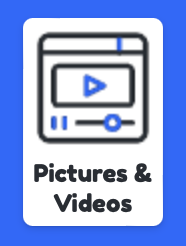 10.  How many different categories of pictures and videos can you see?Click on any of the categories and answer these questions:11.  What category did you choose?12.  Which subcategory did you choose to ‘dig deeper’?13.  Choose any picture of video. Click on it to see a larger version. Write the title and describe what you see.……………………………………………………………………………………………………………………………………………WORLD OF ANIMALS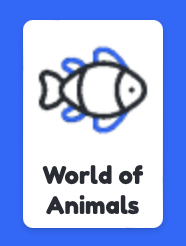 Go back to the home page.World of Animals lets you learn more about your favourite animals! You can compare animals to find a collection of animal facts, videos, pictures, and web links.Let’s compare a crocodile with an alligator.→  Click on the Reptiles button because they are both reptiles.……………………………………………………………………………………………………………………………………………ACTIVITIES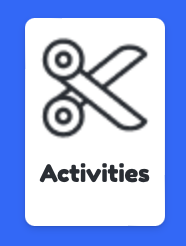 Go back to the World Book Kids home page and click on Activities.There are 11 fun categories in this feature including activity sheets you can download and print.Explore each section to find activities you would like to do.16. My favourite activities are:ACTIVITY TO DO AT HOME: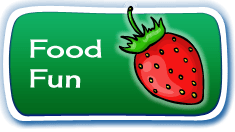 Find out how much you know and use the combination of foods to create a recipe for a fantastic salad.→ Go Activities and click on Food Fun→ Click on Get to Know Your Food → Print out the PDF of the pictures of foods and graph before starting the activity.……………………………………………………………………………………………………………………………………………MAPS AND MORE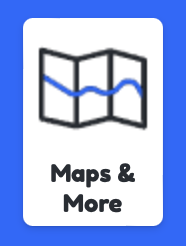 Go back to the World Book Kids home page and click on Maps and More.This feature is divided into 3 sections: 1. Interactive Maps       2. World Book Atlas       3.  Outline Maps & FlagsTIP: The pictures on each button show an example of the type of map.INTERACTIVE MAPS
Explore maps using the zoom controls, toggle between map or satellite view, or the use the locator button.17.  From the home page, find Maps and More. Click on it, and then click on Interactive Maps button.       What do the purple boxes mean?18.  Find the purple box for your state and click on it. What information can you find about your state?Maps can be in map or satellite view. Change from map view to satellite view use the side buttons.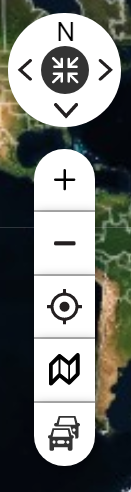 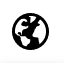 19.  Which map is which?  Tick the correct answer. a)                                                                                                       b) 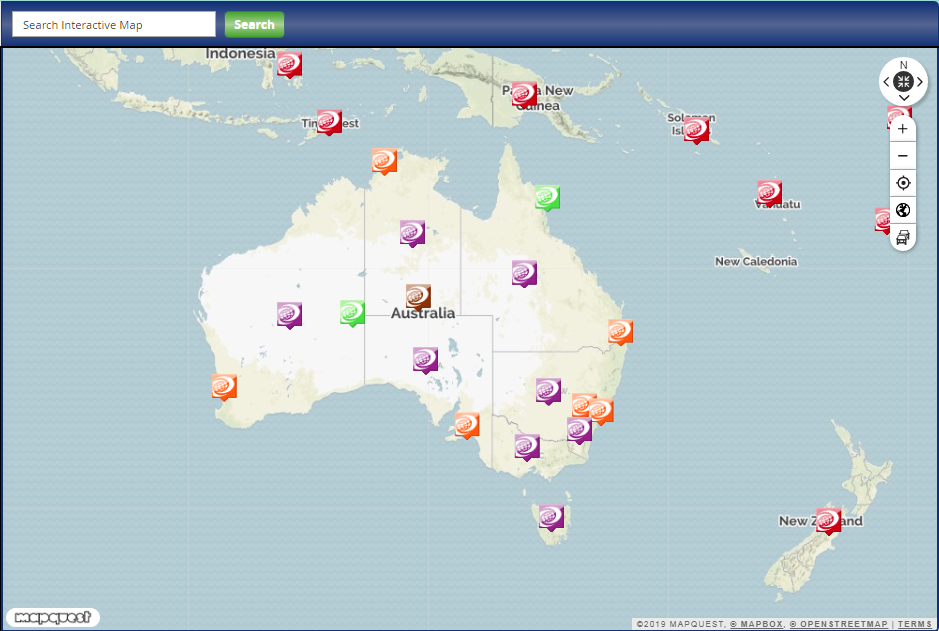 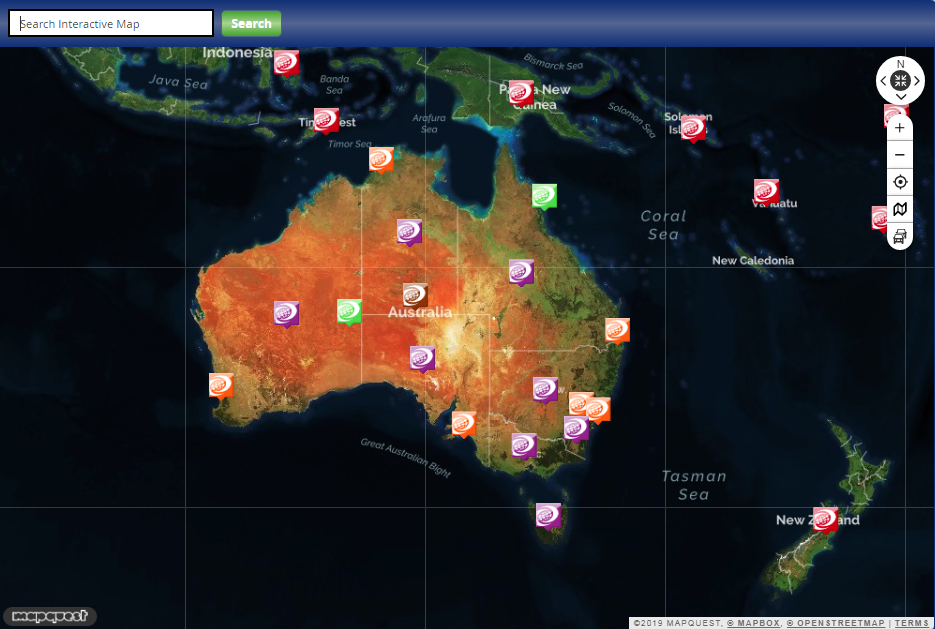   ☐ Map   ☐ Satellite                                                                            ☐ Map    ☐ SatelliteWORLD BOOK ATLASYou can view hundreds of maps using the World Book Atlas.TIP: Many maps allow you to dig deeper using  and 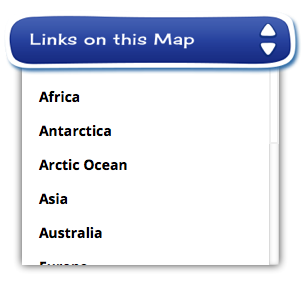 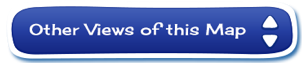 → Click on World Book Atlas button.→  Find Antarctica using the Links on this Map drop-down menu.→  Click on Antarctica.20.  Name the ocean that surrounds Antarctica?   S ___________________________       O_____________________OUTLINE MAPS AND FLAGSYou can print worksheets of outline maps and flags for all the countries of the world, Australian states, and more.→  Click on Outline Maps and Flags button.ACTIVITY TO DO AT HOME:→  Click on the map of Australia button.→  You will see a list of all Australian states under “Links on this map” button. →  Select your state from the list.  →  Print out the map and colour in your state flag.……………………………………………………………………………………………………………………………………………GAMES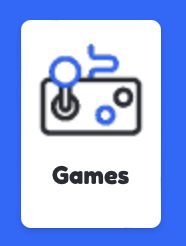 Go back to the World Book Kids home page and click on Games.21.  My favourite game is:22.  Click on your favourite game. Play until you get a score. What colour medal did you earn?……………………………………………………………………………………………………………………………………………IMPORTANT PEOPLE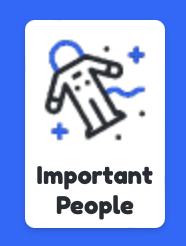 Go back to the World Book Kids home page and click on Important People.There are two ways to find an important person.Type in a name or keyword in the search box.Use the Choose a job or achievement section.23.  How many different categories can you choose from when looking for an important person?Go to the Choose a job or achievement section and choose from the dropdown menus:Gender: Female            Country: Australia24.  Who is the first person listed in the search results?25.  What type of sport did this woman play that made her a successful sportswoman?……………………………………………………………………………………………………………………………………………COMPARE PLACES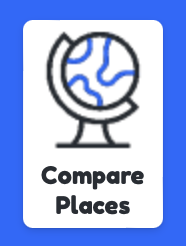 Go back to the World Book Kids home page and click on Compare Places.This is where you can compare continents, countries, states, dependences, or compare everything with the click of a button.Let’s compare Australian states side by side. Click on the State (Australia) button.→  To choose a state, click on the picture of your state.→  Pick another state.→  Click Quiz me and choose which answer you think is correct.→  Click Compare all to compare both states.→  This will show quick facts, pictures, videos, and more. 26. Which state has the largest population?……………………………………………………………………………………………………………………………………………SCIENCE PROJECTS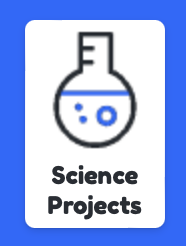 Go back to the World Book Kids home page and click on Science Projects.This is where you can find science projects ideas. This feature is divided into 8 sectionsAnimalsMachinesMatter and EnergyMicroscopic LifeOur PlanetPlantsScience You Can UseYour BodyExplore each section to find the science projects and experiments you would like to do.27.  What is your favourite science project and why did you select it?……………………………………………………………………………………………………………………………………………DICTIONARY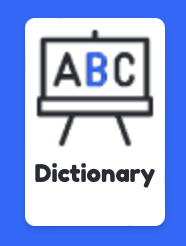 Go back to the World Book Kids home page and click on Dictionary.There are two ways you can search for the meaning of a word.The first way is to search within the dictionary using the Search Box.
→ Type dictionary in the Search Box and click Go
What order are words listed in a dictionary?
The second way is to search the dictionary by Double-clicking words in the article. 
You can find out what a word means in any World Book article by double-clicking on the word.
Double click on the word alphabetical. What does alphabetical mean?ANSWER SHEET:It pants.Answer will vary.Answer will vary.Answer will vary.Name That Baby Animal.Answer will vary.71. Save2. Share3. Print4. Citations5. Translate this text6. Read about setting.'Dog' 2020, World Book Kids, World Book, Chicago, viewed 06 Feb 2020, <https://www.worldbookonline.com/kids/home#article/ar830586>.Answer will vary.Answer will vary.Answer will vary.Answer will vary.True.Australia, Southeast Asia.Answer will vary.The purple box indicates a state, province, or region.Clicking on the box reveals a link to the article.a) map b) satelliteSouthern OceanAnswer will vary.Answer will vary.Answer will vary.Answer will vary.Answer will vary.Answer will vary.Answer will vary.Alphabetical.Arranged in the same way as the letters of an alphabet.→ Find the alligator and click on the picture.→ Find the crocodile and click on the picture.→ Click Quiz me and choose which answer you think is correct.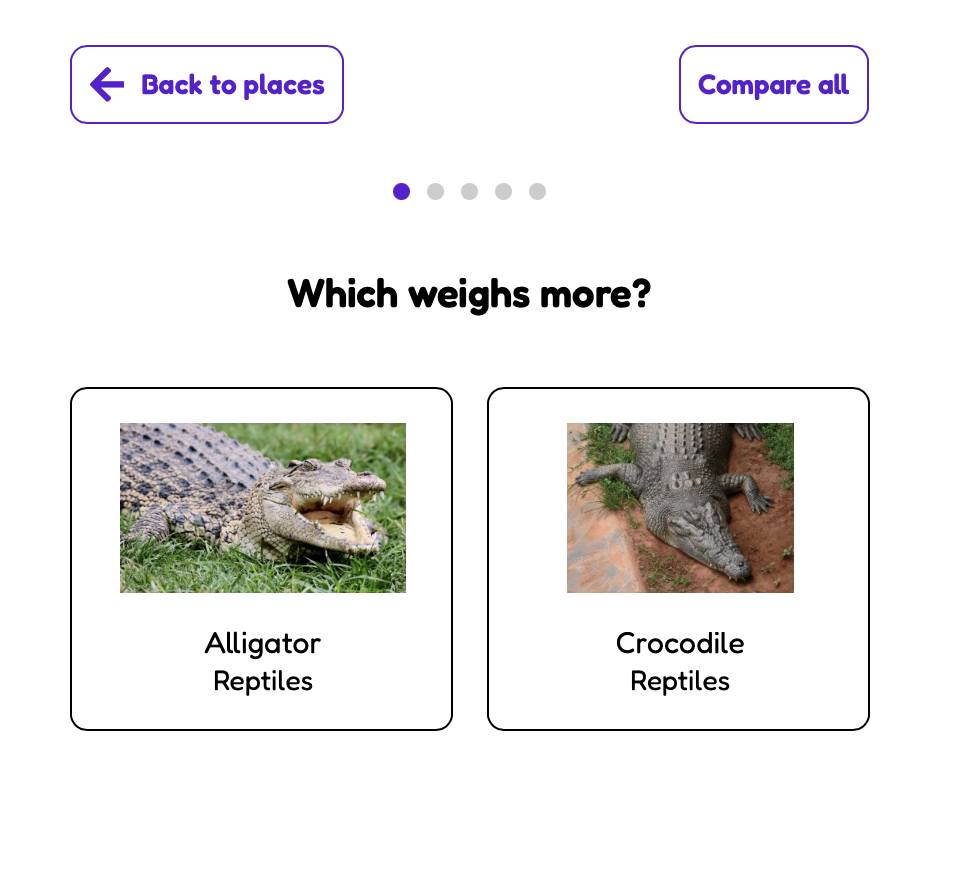 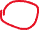 → Click “Compare All” button to compare the two animals side by side.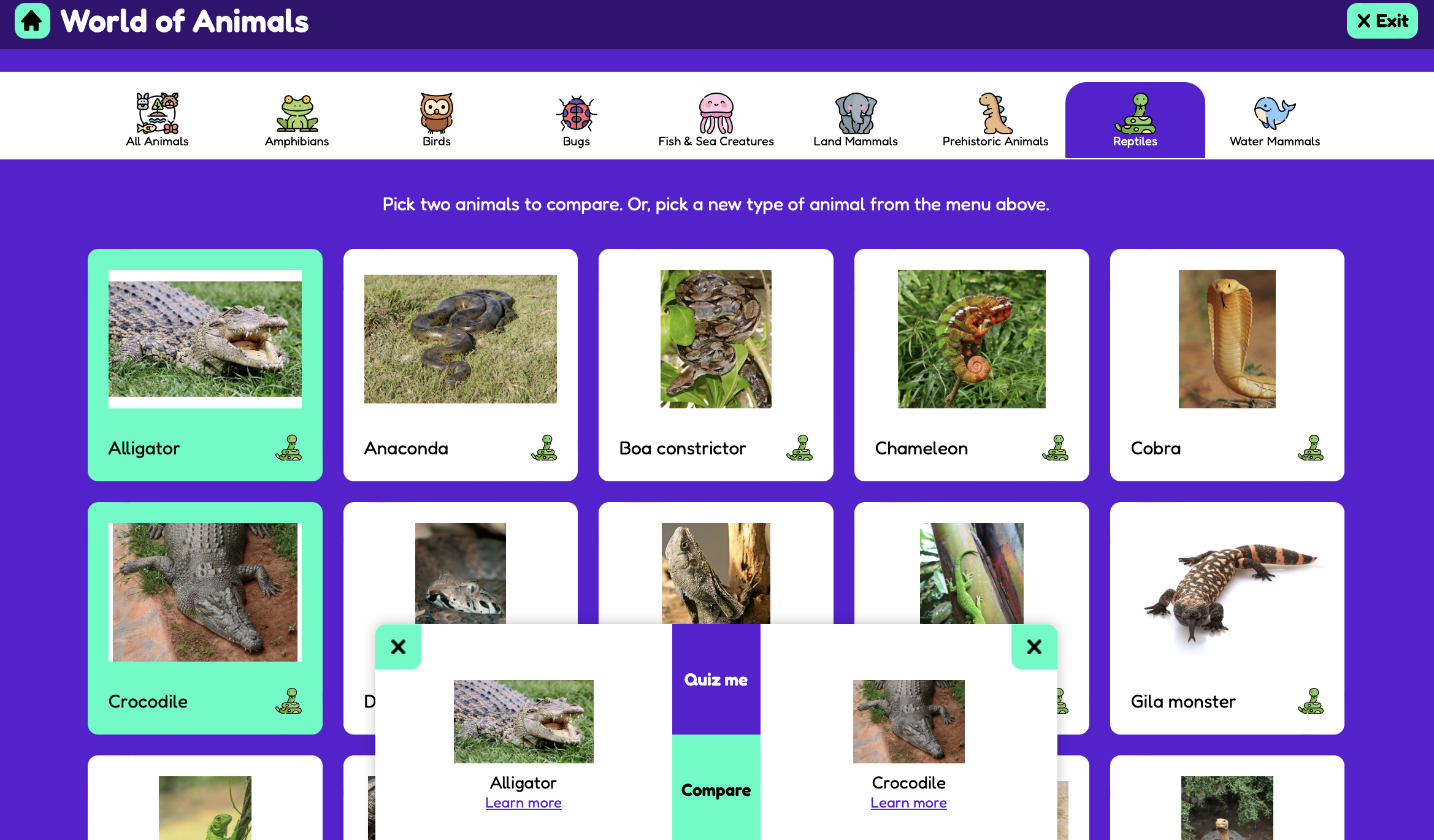 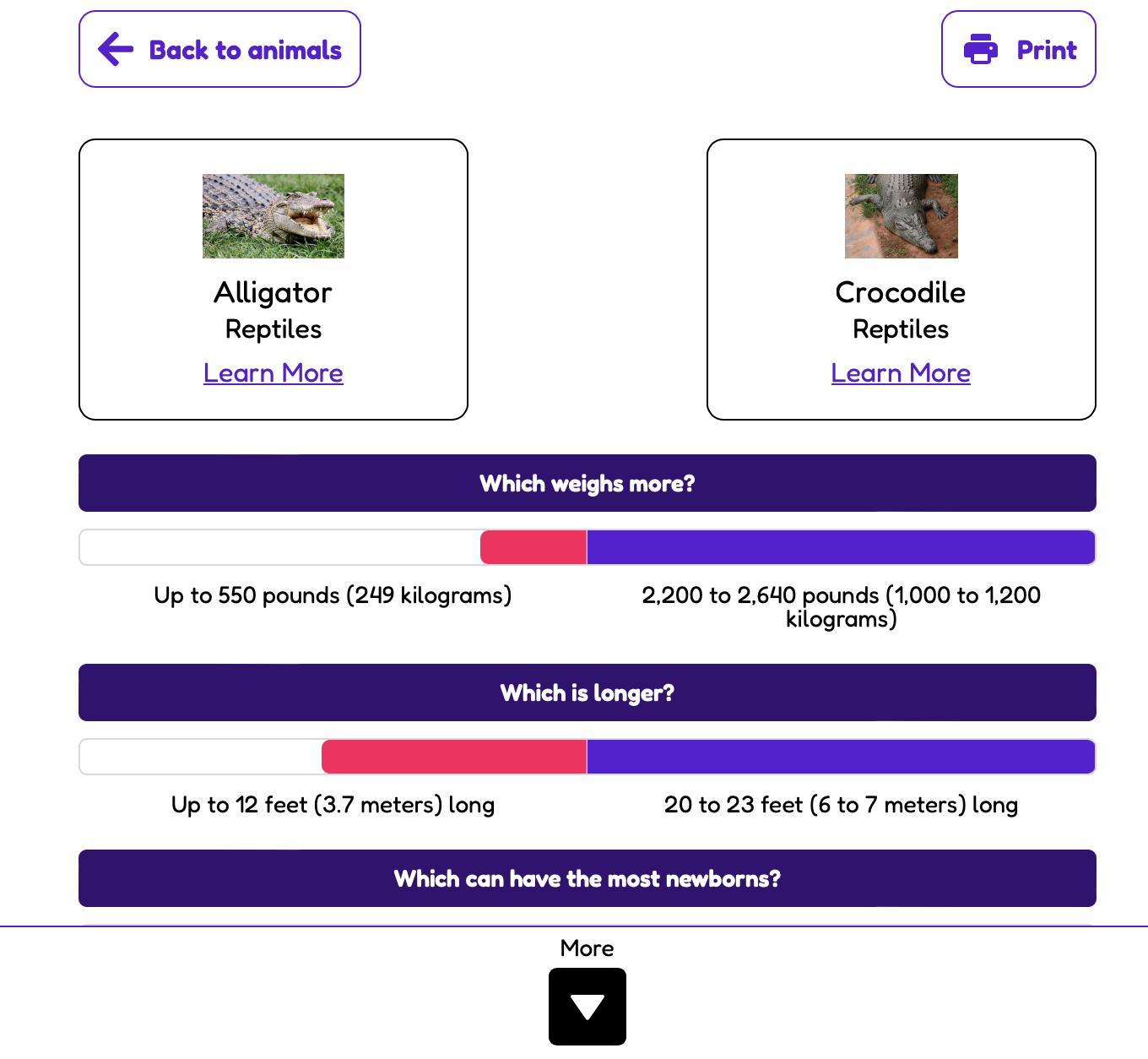 You can now view all the facts about crocodiles and alligators.14.  The Saltwater Crocodile is larger than the American Alligator.  True or False15.  Where can you find a Saltwater Crocodile?